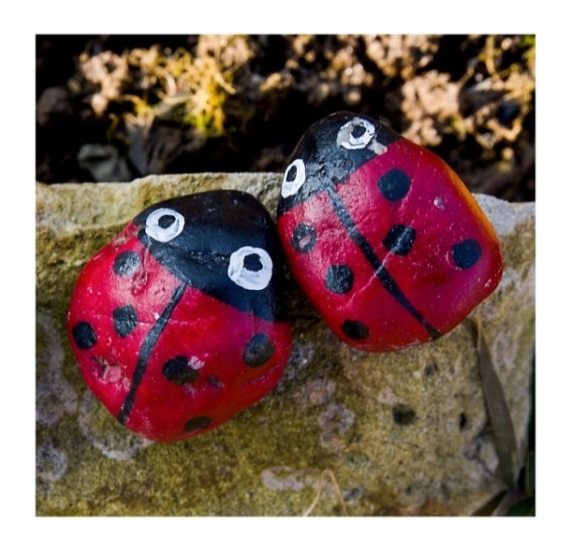 HLEDEJ KAMÍNKYVE STOPÁCH VELIKONOČNÍHO ZAJÍČKAMilé děti a rodiče,obdrželi jsme mail od Velikonočního zajíčka, kde píše, že o Velikonocích navštíví Lukavec. Protože má rád děti, nechá jim ve svých stopách dárek v podobě malovaného kamínku.Pojďte hledat stopy zajíčka spolu s rodiči!KDY ZAJÍČEK PŘIJDE: v sobotu 3. dubna 2021 CO ZAJÍČEK UDĚLÁ: uschová ve svých stopách malované kamínky s obrázky, celkem jich bude cca 50KDE SE DOZVÍTE, NA JAKÝCH MÍSTECH ZAJÍČEK KAMÍNKY ZANECHAL: místa, kudy zajíček kráčel a nechal kamínky, budou zdokumentována na mapě a fotografiích, které budou od neděle 4. 4. 2021 vyvěšeny na webových stránkách obce https://www.lukavec.eu/o-obci/velikonoce-2021/CO MUSÍTE UDĚLAT VY: od rána v neděli 4. 4. 2021 nebo na Velikonoční pondělí 5. 4. 2021 se podívat na webové stránky s fotografiemi, poznat místo v Lukavci, Dobši nebo Černíně, kde zajíček zanechal stopu a vyrazit hledat malované kamínky. Na jednom místě může být více kamínků. Nezapomeňte si vzít roušku pro případ, že na trase při hledání potkáte další účastníky akce.CO UDĚLAT, KDYŽ KAMÍNEK NAJDETE: kamínek si můžete vzít sebou domů na památku, ale rozhodně se s ním vyfoťte nebo vyfoťte jen kamínek a nejdéle do 19:00 hod. dne 5. 4. 2021 zašlete fotku Monice Faltové na mail: faltovam@seznam.cz nebo tel.: 605 919 529.Druhý den obdrží každý účastník, který zašle fotku minimálně jednoho kamínku, balíček cukrovinek s drobným dárkem.Z organizačních důvodů prosíme o předběžné potvrzení zájmu o tuto akci na mail: faltovam@seznam.cz nebo tel.: 605 919 529.Fotografie z akce budou umístěny na stránkách https://www.lukavec.eu/fotogalerie/Kulturní komise OÚ Lukavec